CENTRO CATTOLICO DI BIOETICADELL’ARCIDIOCESI DI TORINOCONVEGNO ON-LINE Accreditato ECM per tutte le professioni sanitarie (4 Crediti)GratuitoSVILUPPO SOSTENIBILE E GREEN ECONOMY Tra luci ed ombreSabato 17 settembre 2022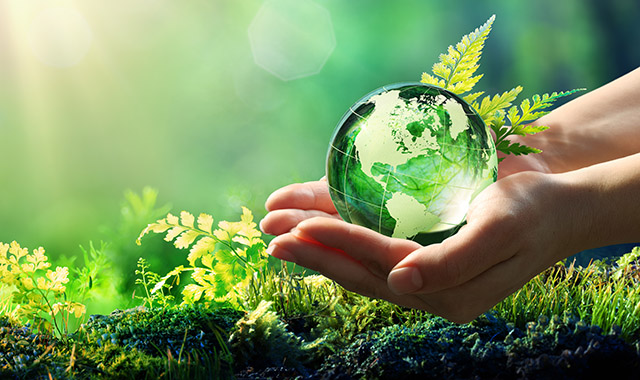 PROGRAMMAOre 9: Saluto delle AutoritàModeratori: Enrico Larghero – Luca Battaglini ore 9.15: Introduzione: Giorgio PalestroPresidente Centro Cattolico di Bioetica; Preside Emerito della già Facoltà di Medicina e Chirurgia Università degli Studi di TorinoOre 9.30: Lectio Magistralis Giorgio VacchianoDipartimento di Scienze agrarie e ambientali – Produzione, territorio, agroenergia Università degli Studi di Milano Statale Ore 10.30: Transizione ecologica e ricadute economiche. L’altra faccia della svolta greenGiovanni ZanettiOre 11: IntervalloOre 11.15: Integrale e integrante: Uno sguardo etico sulla transizione ecologica Pier Paolo Simonini – Facoltà Teologica dell’Italia Settentrionale– Sezione di TorinoOre 12: DibattitoOre 12.45: Conclusioni: Mario RossinoDocente emerito di Teologia Morale – Facoltà Teologica dell’Italia Settentrionale – Sezione di TorinoSEGRETERIA ORGANIZZATIVA: Maria Grazia Sinibaldi Tel. 339.4290588   -   FAX:0114473299 E-mail: grazia.sinibaldi@gmail.com